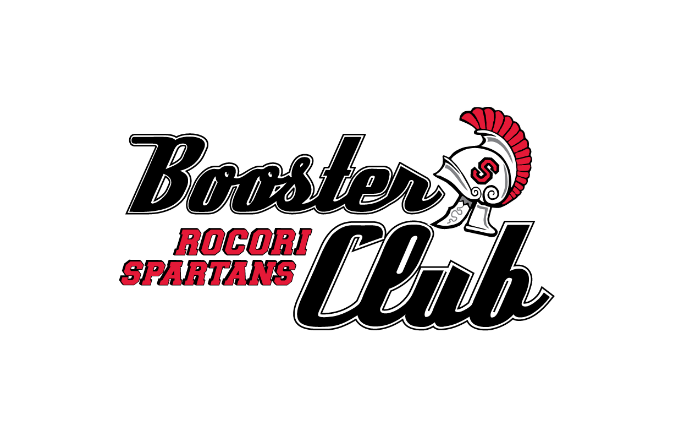 Become a 2020-2021 Member TodayWe have officially launched our Rocori Spartans Booster Club membership drive for 2020-21.  Rocori families, businesses and corporate partners all come together to help provide significant resources that allow our student athletes to consistently compete at a high level through conference, section and state competition.  In recent years the Booster Club has provided over $80,000 annually to help our coaches and student athletes succeed.  We fund uniforms on a rotating basis and provide other significant supplemental funding for regular and post season competition.  Our primary mission is to fund extraordinary expenses that are central to sustaining our proud athletic tradition.We invite you to become a member at one of our three membership levels:  Red, Black or White.  You may send your membership by mail (address below) or join online at rocoriboosterclub.com. Thank You and Go Spartans!Name(s):    __________________________________________________________________________Please list your name(s)as you prefer it on our membership recognition bannerAddress: ____________________________________________________________________________     ____________________________________________________________________________Phone:    ____________________________________________________________________________Email:      ____________________________________________________________________________Membership Level: Red Level ($100): ____ 		Black Level ($50): ____ 		White Level ($25): ____  Send check made out to Rocori Booster Club:Rocori Spartans Booster ClubP.O. Box 343Cold Spring, MN 56320Or, join on-line at rocoriboosterclub.com